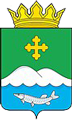 Дума Белозерского муниципального округаКурганской областиРЕШЕНИЕот 26 июля 2022 года  № 154          с. БелозерскоеОб учреждении Отдела образования Администрации 
Белозерского муниципального округа Курганской области В соответствии с частями 2, 3 статьи 41 Федерального закона от 6 октября 2003 года № 131-ФЗ «Об общих принципах организации местного самоуправления в Российской Федерации», Уставом Белозерского муниципального округа Курганской области Дума Белозерского муниципального округа Курганской областиРЕШИЛА:1. Учредить Отдел образования Администрации Белозерского муниципального округа Курганской области.2. Утвердить Положение об Отделе образования Администрации Белозерского муниципального округа Курганской области согласно приложению к настоящему решению.3. Разместить настоящее решение на официальном сайте Администрации Белозерского муниципального округа Курганской области.4. Уполномочить Абабкову Светлану Владимировну выступить в качестве заявителя при подаче документов в инспекцию ИФНС России по г. Кургану для осуществления действия по государственной регистрации Отдела образования Администрации Белозерского муниципального округа Курганской области как юридического лица в налоговом органе в соответствии с действующим законодательством.Председатель Думы Белозерского муниципального округа                                                          П.А. МакаровГлава Белозерского муниципального округа                                                          А.В. ЗавьяловПоложение об Отделе образования Администрации Белозерского муниципального округа Раздел I. Общие положения1. Отдел образования Администрации Белозерского муниципального округа  (далее − Отдел образования) является отраслевым органом, входящим в структуру Администрации Белозерского муниципального округа, осуществляющим управление в сфере образования на территории Белозерского муниципального округа.2. В своей деятельности Отдел образования руководствуется Конституцией Российской Федерации, федеральными законами, указами Президента Российской Федерации, правовыми актами Правительства Российской Федерации, Уставом Курганской области, законами Курганской области, правовыми актами Губернатора и Правительства Курганской области, Уставом Белозерского муниципального округа Курганской области, решениями Думы Белозерского муниципального округа, постановлениями и распоряжениями Главы Белозерского  муниципального округа, настоящим положением, иными правовыми актами.3. Финансирование деятельности Отдела образования осуществляется за счет:- ассигнований на содержание органов местного самоуправления, предусматриваемых в бюджете Белозерского муниципального округа; - субвенций, выделяемых из областного бюджета на осуществление полномочий Курганской области в сфере образования, опеки и попечительства, переданных для осуществления органам местного самоуправления;- средств федерального бюджета в рамках финансирования федеральных социальных программ;- финансовых средств муниципальных программ;- средств государственных внебюджетных фондов.Отдел образования также может использовать в установленном порядке внебюджетные источники финансирования (благотворительные пожертвования, родительская плата на питание детей в образовательных учреждениях, средства за оказанные платные услуги образовательными учреждениями и т.д.)4. Отдел образования обладает правами юридического лица, имеет свои счета, открываемые в соответствии с законодательством Российской Федерации, печать с изображением Государственного герба Российской Федерации и своим наименованием, иные печати, штампы и бланки установленного образца, обладает имуществом, переданным ему в оперативное управление, может от своего имени приобретать имущественные и личные неимущественные права, нести обязанности, быть истцом и ответчиком в суде. 5. Отдел образования в своей деятельности подчиняется Главе Белозерского муниципального округа и заместителю главы Белозерского муниципального округа, начальнику управления социальной политики.6. Полное официальное наименование отдела: «Отдел образования Администрации Белозерского муниципального округа», сокращенное наименование: «Отдел образования».7. Юридический и фактический адрес Отдела образования: 641360, Курганская область, Белозерский район, село Белозерское, улица Карла Маркса, дом 16.8. Отдел образования выполняет полномочия учредителя  подведомственных образовательных учреждений, находящихся в ведении Администрации Белозерского муниципального округа (далее – муниципальные образовательные учреждения).9. Структуру и штатное расписание Отдела образования утверждает Глава Белозерского муниципального округа.Раздел II. Основные задачи Отдела образования10. Основными задачами Отдела образования являются:1) организация предоставления в соответствии с законодательством Российской Федерации:- общедоступного и бесплатного дошкольного образования;- общедоступного и бесплатного начального общего, основного общего, среднего общего образования по основным общеобразовательным программам в муниципальных образовательных организациях (за исключением полномочий по финансовому обеспечению реализации основных общеобразовательных программ в соответствии с федеральными государственными стандартами);- дополнительного образования детей в муниципальных образовательных организациях на территории Белозерского муниципального округа.2) создание условий для осуществления присмотра и ухода за детьми, содержания детей в муниципальных образовательных организациях;3) организация отдыха и оздоровления детей в каникулярное время;4) обеспечение содержания зданий и сооружений муниципальных образовательных организаций, обустройство прилегающих к ним территорий;5) учет детей, подлежащих обучению по образовательным программам дошкольного, начального общего, основного общего и среднего общего образования, закрепление муниципальных образовательных организаций за конкретными территориями муниципального образования Белозерского муниципального округа; учет несовершеннолетних, не посещающих или систематически пропускающих по неуважительным причинам занятия в муниципальных общеобразовательных организациях;6) исполнение переданных государственных полномочий по организации и осуществлению деятельности по опеке и попечительству в отношении несовершеннолетних граждан и недееспособных граждан;7) осуществление полномочий в сфере образования, установленных нормативными правовыми актами органов местного самоуправления муниципального образования Белозерского муниципального округа;8) осуществление в пределах своей компетенции мероприятий по профилактике безнадзорности и беспризорности.11. Участие в подготовке нормативных правовых актов органов местного самоуправления Белозерского муниципального округа по вопросам образования в пределах своей компетенции.12. Оказание методической и практической помощи подведомственным образовательным организациям по вопросам компетенции Отдела образования.Раздел III. Полномочия Отдела образования  13. В целях реализации возложенных задач Отдел образования осуществляет следующие полномочия:1) подготовка проектов правовых актов Думы Белозерского муниципального округа, Главы Белозерского муниципального округа, Администрации Белозерского муниципального округа (в том числе муниципальных программ) по вопросам деятельности Отдела образования;2) создание условий для организации предоставления на территории муниципального образования Белозерского муниципального округа общедоступного и бесплатного дошкольного, начального общего, основного общего, среднего общего образования;3) создание условий для организации предоставления дополнительного образования детей, для подготовки молодежи к самостоятельной жизни и деятельности, для формирования гражданских, патриотических и духовно-нравственных качеств обучающихся;создание условий для осуществления присмотра и ухода за детьми, содержания детей в образовательных организациях Белозерского муниципального округа;организация и координация методической, психолого-педагогической, диагностической и консультативной помощи родителям (законным представителям) несовершеннолетних, обеспечивающим получение детьми дошкольного образования в форме семейного образования;6) создание целостного образовательного пространства на территории Белозерского муниципального округа, осуществление взаимодействия в образовательной деятельности с организациями профессионального образования;7) обеспечение развития и оптимизации сети муниципальных образовательных организаций;8) внесение предложений о создании, реорганизации, ликвидации муниципальных образовательных организаций, об изменении их типов;9) согласование проектов уставов муниципальных образовательных организаций, дополнений и изменений, вносимых в них;10) внесение Администрации Белозерского муниципального округа предложения по закреплению муниципальных образовательных  организаций за конкретными территориями Белозерского муниципального округа; 11) ведение учета детей, подлежащих обучению по образовательным программам дошкольного, начального общего, основного общего и среднего общего образования;12) ведение учета форм получения образования;13) принятие решения об устройстве ребенка в другую общеобразовательную организацию в случае отказа родителям (законным представителям) в приеме в образовательную организацию по причине отсутствия свободных мест;14) согласование решения об открытии в муниципальных образовательных организациях классов, групп для обучения детей с ограниченными возможностями здоровья;15) подготовка и предоставление на рассмотрение Главе Белозерского муниципального округа годового отчета о состоянии муниципальной системы образования;16) организация сбора, обработки и предоставления населению Белозерского муниципального округа информации об организации образовательного процесса в муниципальных образовательных организациях, о соответствии условий осуществления образовательного процесса в муниципальных образовательных организациях (наличие лицензии, государственной аккредитации), о наличии мест в муниципальных образовательных организациях, о спектре дополнительных образовательных услуг, условиях оказания их в муниципальных образовательных организациях, в том числе и через официальный сайт Отдела образования;17) формирование и предоставление для размещения в Реестре муниципальных услуг муниципального образования Белозерского муниципального округа сведений (изменения в сведения) о муниципальных услугах;18) прием физических и представителей юридических лиц, рассмотрение их обращений в соответствии с действующим законодательством;19) осуществление организационной деятельности внутри Отдела образования;20) организация мониторинга системы образования на уровне муниципального образования Белозерского муниципального округа;21) организация отдыха и оздоровления детей в каникулярное время, осуществление взаимодействия деятельности организаций и предприятий, участвующих в оздоровительной кампании Белозерского муниципального округа; 22) участие в организации временной занятости несовершеннолетних граждан в возрасте от 14 до 18 лет;23) осуществление в пределах своей компетенции мероприятий по профилактике безнадзорности и беспризорности;24) организация массовых мероприятий в интересах Белозерского муниципального округа, родителей (законных представителей) и обучающихся, осуществление информационного и организационно-содержательного обеспечения мероприятий муниципального уровня в системе образования;25) консультирование по вопросам организации и проведения государственной итоговой аттестации, принятие участия в организации и проведении государственной итоговой аттестации выпускников муниципальных образовательных организаций;26) ведение учета несовершеннолетних, не посещающих или систематически пропускающих по неуважительным причинам занятия в образовательных учреждениях;27) принятие совместно с родителями (законными представителями) несовершеннолетнего обучающегося, отчисленного из организации, осуществляющей образовательную деятельность, мер, обеспечивающих получение несовершеннолетним общего образования;28) разработка порядка информирования муниципальной образовательной организацией, из которой отчислен несовершеннолетний обучающийся в качестве меры дисциплинарного взыскания, Отдела образования и порядка принятия Отделом образования мер, обеспечивающих получение несовершеннолетним общего образования;29) обеспечение организации перевода обучающихся для продолжения обучения с согласия родителей (законных представителей) в другие муниципальные образовательные организации соответствующего типа в случае прекращения деятельности муниципальной образовательной организации, имеющей государственную аккредитацию, а также в случае аннулирования соответствующей лицензии, лишения муниципальной образовательной организации государственной аккредитации, истечения срока действия свидетельства о государственной аккредитации;30) координация работы муниципальных образовательных организаций по вопросам организации профильного обучения и предпрофильной подготовки несовершеннолетних;31) консультирование по вопросам лицензирования образовательной деятельности и государственной аккредитации образовательной деятельности муниципальных образовательных организаций;32) организация работы комиссии по приемке муниципальных образовательных организаций к новому учебному году;33) обеспечение профессионального общения педагогов по актуальным проблемам образования, координация деятельности районных методических объединений педагогов;34) создание условий для презентации педагогического сообщества Белозерского муниципального округа на региональном уровне и уровне Российской Федерации через участие в профессиональных конкурсах, выставках, семинарах, конференциях, публикацию работ педагогов;35) координация деятельности педагогических коллективов по обеспечению преемственности образовательных программ муниципальных дошкольных и общеобразовательных организаций в целях успешной адаптации детей;36) осуществление контроля исполнения руководителями муниципальных образовательных организаций условий трудовых договоров, заключенных с ними, в том числе по:а) обеспечению достижения установленных образовательной организации ежегодных значений показателей соотношения средней заработной платы педагогических работников учреждения со средней заработной платой в Курганской области;б) обеспечению выполнения всех плановых показателей деятельности образовательной организации;в) выполнению мероприятий, обеспечивающих охрану жизни и здоровья участников образовательных отношений;37) осуществление контроля учредителя муниципальных организаций в порядке, установленном Администрацией Белозерского муниципального округа;38) осуществление контроля за управленческой деятельностью руководителей подведомственных образовательных учреждений;39) обеспечение информационно-организационных условий для подготовки документов, предоставляемых в аттестационную комиссию по аттестации педагогических работников муниципальных и частных образовательных организаций, осуществляющих образовательную деятельность, находящихся в ведении Курганской области, на присвоение педагогическим работникам муниципальных образовательных организаций квалификационной категории «высшая» и «первая»;40) координация деятельности муниципальных образовательных организаций по повышению квалификации их руководящих и педагогических работников;41) организация аттестации кандидатов на должности руководителей и руководителей муниципальных образовательных организаций на соответствие занимаемой деятельности; 42) подготовка представлений в установленном порядке на работников образования к награждению и присвоению почетных званий, поощрению обучающихся;43) разработка муниципальных программ; направление средств, выделенных Отделу образования из бюджета Белозерского муниципального округа на их реализацию, планирование расходов и финансирование мероприятий по муниципальным программам в сфере образования;44) исполнение бюджетных полномочий главного распорядителя и получателя средств бюджета, предусмотренных на содержание Отдела образования и подведомственных муниципальных организаций, а также главного администратора доходов бюджета по закрепленным за ним видам доходов;45) Отдел образования является уполномоченным органом по расходованию средств бюджета Курганской области в виде субвенций и субсидий, поступающих в бюджет Белозерского муниципального округа на реализацию полномочий в сфере образования;46) организация и ведение бухгалтерского учета исполнения сметы расходов, составление бухгалтерской, статистической и налоговой отчетности по вопросам финансово-экономической и хозяйственной деятельности, в том числе подведомственных муниципальных организаций, представление ее в установленном действующим законодательством порядке; 47) осуществление в установленном порядке сбора, обработки, анализа и представления статистической отчетности в установленной сфере деятельности и предоставление их в установленном порядке в соответствующие уполномоченные органы;48) размещение заказов на поставки товаров, выполнение работ и оказание услуг для муниципальных нужд в порядке, установленном законодательством Российской Федерации, в пределах утвержденных лимитов бюджетных обязательств;50) составление дефектных ведомостей текущего ремонта муниципальных образовательных организаций;51) осуществление внутреннего финансового контроля и внутреннего финансового аудита;52) согласование отчетов о результатах деятельности подведомственных организаций и об использовании закрепленного за ними муниципального имущества Белозерского муниципального округа;53) согласование решений Отдела имущественных и земельных отношений Администрации Белозерского муниципального округа об изъятии муниципальной собственности, закрепленной за муниципальными образовательными организациями, в случаях, если это имущество излишнее, не используется, либо используется не по назначению;54) осуществление совместно с Отделом имущественных и земельных отношений Администрации Белозерского муниципального округа  списания муниципального имущества, находящегося на праве оперативного управления у муниципальных образовательных организаций;55) оказание содействия в укреплении материально-технической базы подведомственных образовательных учреждений в пределах своей компетенции;56) исполнение переданных государственных полномочий по организации и осуществлению деятельности по опеке и попечительству в отношении несовершеннолетних граждан и недееспособных граждан;57) осуществление в соответствии с законодательством Российской Федерации работы по документационному обеспечению деятельности, а также комплектованию, хранению, учету и использованию архивных документов Отдела образования;58) осуществление комплекса мер, направленных на обеспечение мобилизационной готовности подведомственных учреждений и, при необходимости, перевод их на работу в условиях военного времени;59) осуществление согласования программ развития муниципальных образовательных организаций;60) осуществление координации деятельности образовательных организаций по противодействию идеологии терроризма:- организация выполнения мероприятий в области профилактики терроризма, включенных в муниципальные программы (планы мероприятий) в сфере образования, а также в минимизации и ликвидации последствий его проявлений;- обеспечение исполнения Комплексного плана противодействия идеологии терроризма в Белозерском муниципальном округе, в части касающейся;- принятие мер выполнения протокольных поручений Антитеррористической комиссии в Белозерском муниципальном округе, в части касающейся;- предоставление информации, необходимой для проведения мониторинга ситуации в сфере противодействия терроризму на территории Белозерского муниципального округа.Раздел IV. Права и обязанности Отдела образования14. В соответствии с возложенными задачами и для осуществления своих полномочий Отдел образования имеет право:1) требовать приостановления действия приказов руководителей муниципальных образовательных  учреждений, находящихся на территории Белозерского муниципального округа, противоречащих действующему законодательству;2) от имени учредителя подписывать договоры о взаимоотношениях с муниципальными образовательными учреждениями;3) координировать и контролировать муниципальные образовательные учреждения;4) вносить Главе Белозерского муниципального округа предложения:- об отмене или внесении изменений в постановления и распоряжения Главы Белозерского муниципального округа, входящих в противоречие с действующим законодательством в области образования;- о создании, реорганизации и ликвидации муниципальных образовательных учреждений, о назначении на должность и освобождении от должности руководителей муниципальных образовательных учреждений;- об эффективности использования муниципального имущества, находящегося в оперативном управлении  муниципальных образовательных учреждений;- по формированию местных бюджетов в части расходов на образование и соответствующих фондов развития образования;- по развитию сети муниципальных образовательных учреждений;- о приостановлении иной приносящей доход деятельности муниципальных образовательных учреждений, если она идет в ущерб образовательной деятельности, предусмотренной уставом учреждения, до решения суда по этому вопросу;5) запрашивать и получать информацию по вопросам, относящимся к компетенции Отдела образования;6) принимать участие в экспертизе проектов и программ, разрабатываемых органами местного самоуправления и их структурными подразделениями,  учреждениями по вопросам образования;7) создавать в установленном порядке:- рабочие группы и комиссии, научно-консультативные и экспертные советы для обеспечения управления в области образования;- коллегиальные органы для обеспечения функционирования и развития образовательной системы муниципального округа, с учетом региональных особенностей и соблюдения правовых гарантий участников образовательного процесса, положения и состав которых утверждаются Главой Белозерского муниципального округа.15. Отдел образования обязан:1) обеспечивать конфиденциальность имеющейся информации;2) выполнять обязательства в соответствии с действующим законодательством и заключенными договорами;3) своевременно представлять бухгалтерскую отчетность и уплачивать налоги в порядке и размерах, определяемых законодательством Российской Федерации.Раздел V. Организация деятельности Отдела образования16. Отдел образования возглавляет начальник, осуществляющий руководство Отделом образования на основе единоначалия, назначаемый и освобождаемый от должности Главой Белозерского муниципального округа, на основании трудового договора.Начальник Отдела образования несет персональную ответственность за выполнение возложенных на Отдел образования задач, определенных данным Положением и другими нормативными правовыми актами, относящимися к компетенции Отдела образования, и выполнение функциональных обязанностей, предусмотренных должностной инструкцией, утверждаемой Главой Белозерского муниципального округа.17. Работники Отдела образования несут ответственность за качество и своевременность выполнения возложенных на них функциональных обязанностей, предусмотренных настоящим Положением об отделе и персональными должностными инструкциями.18. Начальник Отдела образования:1) действует без доверенности от имени Отдела образования, представляет его интересы во всех организациях, учреждениях, органах государственной власти и управлениях, судебных и правоохранительных органах;2) руководит деятельностью Отдела образования;3) является единоличным распорядителем денежных средств, подписывает сметы доходов и расходов и другие финансовые документы;4) определяет обязанности заместителя начальника Отдела образования;5) утверждает положение о структурных подразделениях Отдела образования;6) осуществляет прием на работу и увольнение работников Отдела образования, заключает с ними трудовые договоры, применяет к ним меры поощрения и дисциплинарного взыскания, утверждает персональные должностные инструкции работников;7) издает в пределах своей компетенции в соответствии с законодательством Российской Федерации и Курганской области приказы, дает указания, обязательные для исполнения работниками Отдела образования, руководителями муниципальных образовательных учреждений и осуществляет проверку их исполнения;8) решает в соответствии с законодательством Российской Федерации, Курганской области, муниципальными правовыми актами вопросы, связанные с прохождением муниципальной  службы в Отделе образования;9) заключает договоры в пределах компетенции Отдела образования, выдает доверенности на представление интересов Отдела образования;10) устанавливает должностные оклады служащим и работникам Отдела образования в пределах установленного фонда заработной платы, доплаты и надбавки к ним;11) участвует в заседаниях и совещаниях, проводимых Главой Белозерского муниципального округа и его заместителями, при обсуждении вопросов, входящих в компетенцию Отдела образования;12) организует проведение совещаний, собеседований, встреч и других мероприятий;13) обеспечивает повышение квалификации и социальную защиту работников Отдела образования;14) организует мобилизационную подготовку и мобилизацию Отдела образования на работу в условиях военного времени;15) несет ответственность за организацию защиты сведений, составляющих государственную тайну.19. Структурные подразделения Отдела образования осуществляют свою деятельность на основании положений о них, утвержденных приказом начальника Отдела образования. 20. В составе Отдела образования устанавливается должность заместителя начальника Отдела образования. Назначение на должность заместителя начальника Отдела образования и освобождение от нее производится начальником Отдела образования по согласованию с заместителем главы Белозерского муниципального округа, начальником управления социальной политики. Заместитель начальника Отдела образования имеет право подписи в пределах своей компетенции, действует без доверенности от имени Отдела образования в отсутствие начальника, представляет его в других учреждениях и организациях.21. Функциональные обязанности, права, обязанности, ответственность начальника и работников Отдела образования регламентируются их должностными инструкциями и настоящим Положением.22. При Отделе образования функционируют коллегиальные совещательные органы, которые не являются структурными подразделениями Отдела образования: 1) родительский совет округа;2) наградная комиссия.Деятельность совещательных органов регламентируется соответствующими положениями, утвержденными приказом начальника Отдела образования.23. Отдел образования осуществляет свою деятельность во взаимодействии со структурными подразделениями Администрации Белозерского муниципального округа, органами государственной власти и местного самоуправления Курганской области, организациями по вопросам, связанным с деятельностью Отдела образования.Раздел VI.  Ответственность Отдела образования24. Отдел образования несет ответственность в пределах своей компетенции, в случаях предусмотренных действующим законодательством, нормативными правовыми актами Администрации Белозерского муниципального округа, решениями Думы Белозерского муниципального округа.25. Начальник Отдела образования несет персональную ответственность за выполнение возложенных на Отдел образования задач и функций.26 Работники Отдела образования несут персональную ответственность за своевременное и качественное выполнение возложенных на них обязанностей в соответствии с должностными инструкциями, сохранность имущества Отдела образования.Раздел VII.  Заключительные положения27. Изменения и дополнения в настоящее Положение вносятся по мере необходимости и утверждаются решениями Думы Белозерского муниципального округа.28. Реорганизация и ликвидация Отдела образования Администрации Белозерского муниципального округа производится на основании решения Думы Белозерского муниципального округа в соответствии с действующим законодательством.Приложение к решению Думы Белозерского муниципального округа  от 26 июля 2022 года № 154«Об утверждении положения об Отделе образования Администрации Белозерского муниципального округа»